                  АНАПА,    «НА КРЫМСКОЙ»             Лето 2022Гостевой дом «На Крымской» расположен в курортной зоне Анапы. Город Анапа – это один из знаменитых курортов Краснодарского края, расположенный на Черноморском побережье. Туристы едут сюда за прекрасным отдыхом на фоне красивейших пейзажей. Путешественников в Анапе ждет теплое море, яркое солнце и целебный климат. Поскольку мелкое море в районе Анапы привлекает огромное количество семей с детьми разных возрастов, то и для них найдутся развлечения. Среди них, пожалуй, самым популярным является посещение местного океанариума с ярчайшими представителями подводного мира, которых содержат в самых современных аквариумах. Также дети придут в восторг от посещения дельфинария, где постоянно проходят интересные шоу с участием животных. В 10 минутах ходьбы от гостиницы есть  продуктовый рынок. Рядом парк аттракционов, центральная площадь города, торговые центры, кинотеатр «Родина»,  ночные магазины, экскурсионное бюро, столовая, аптека, прокат велосипедов. «На Крымской» – гостевой дом с уютными номерами, которые оборудованы всем необходимым для комфортного отдыха и чудесным  двориком  с множеством цветов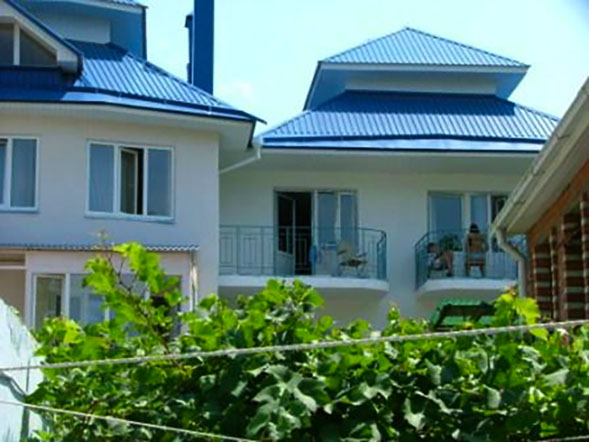 Размещение: «Эконом» 2-х, 3-х местные номера с удобствами на этаже  (ТВ, холодильник, сплит-система, эл. чайник, двуспальные и односпальные кровати, прикроватные тумбочки, шкаф).«Эконом» 2-х  местный номер  с удобствами на этаже (ТВ, холодильник, сплит-система, эл. чайник, двуспальная  или односпальные кровати, прикроватные тумбочки, шкаф, доп. место - раскладная кровать).«Стандарт» 2-х местный номер с удобствами (WC, душ, ТВ,  холодильник, сплит-система, двуспальная или односпальные кровати, прикроватные тумбочки, шкаф, стол, доп. место - раскладная кровать).Пляж: 10 мин - песчаный, 15 мин -  галечный.Питание: во дворе расположена общая кухня с необходимым набором посуды и газовой плитой для самостоятельного приготовления пищи. Дети: до 5 лет  на одном месте с родителями - 5650 руб., до 12 лет скидка на проезд – 200 руб.Стоимость тура на 1 человека (7 ночей )
В стоимость входит:  проезд на  автобусе, проживание в номерах выбранной категории, сопровождение, страховка от несчастного случая. Курортный сбор за доп. плату.Выезд из Белгорода  еженедельно по пятницам.Хочешь классно отдохнуть – отправляйся с нами в путь!!!!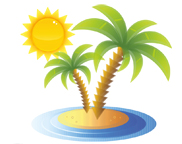 ООО  «Турцентр-ЭКСПО»                                        г. Белгород, ул. Щорса, 64 а,  III этаж                                                                                                            Остановка ТРЦ «Сити Молл Белгородский»     www.turcentr31.ru      т./ф: (4722) 28-90-40;  тел: (4722) 28-90-45;    +7-951-769-21-41      РазмещениеЗаездыЭКОНОМ2-х, 3-х мест. с удоб. на этажеЭКОНОМ2-х, 3-х мест. с удоб. на этажеСТАНДАРТ2-х мест.  с удоб.СТАНДАРТ2-х мест.  с удоб.      РазмещениеЗаездыОсновное местоДоп. место взрослые и детиОсновное местоДоп. место взрослые и дети03.06.-12.06.845071509500760010.06.-19.06.865071509700760017.06.-26.06.880073509850775024.06.-03.07.9350765010550825001.07.-10.07.10050795011100850008.07.-17.07.10250795011900850015.07.-24.07.10450815011650875022.07.-31.07.10450815011650875029.07.-07.08.10450815011650875005.08.-14.08.10450815011650875012.08.-21.08.10450815011650875019.08.-28.08.10450815011650875026.08.-04.09.9850785011000855002.09.-11.09.8750755010850815009.09.-18.09.835071509850775016.09.-25.09.8150690095007600